Акц ия «Подари книгу библиотеке»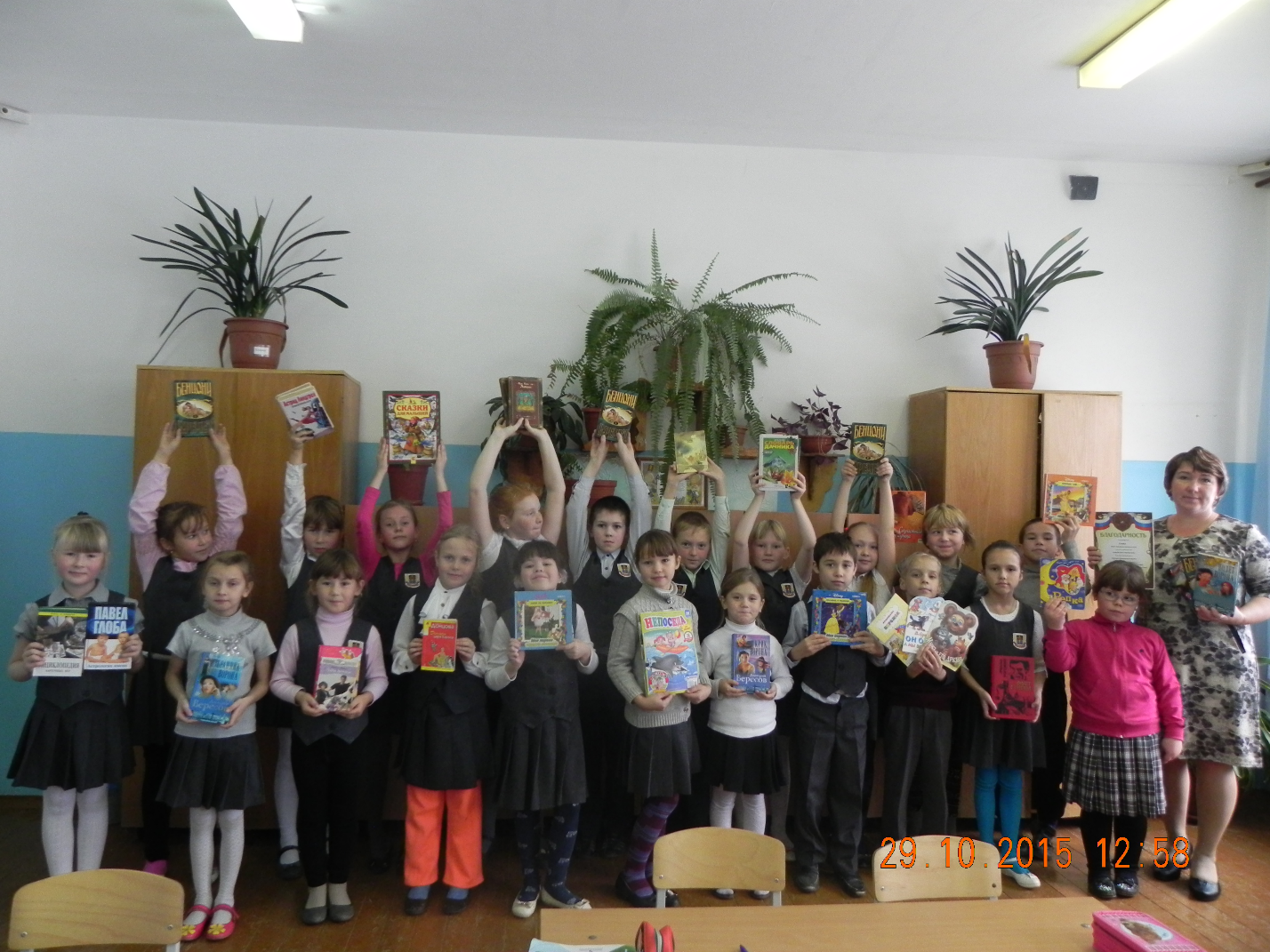 Конкурс «Читающая семья»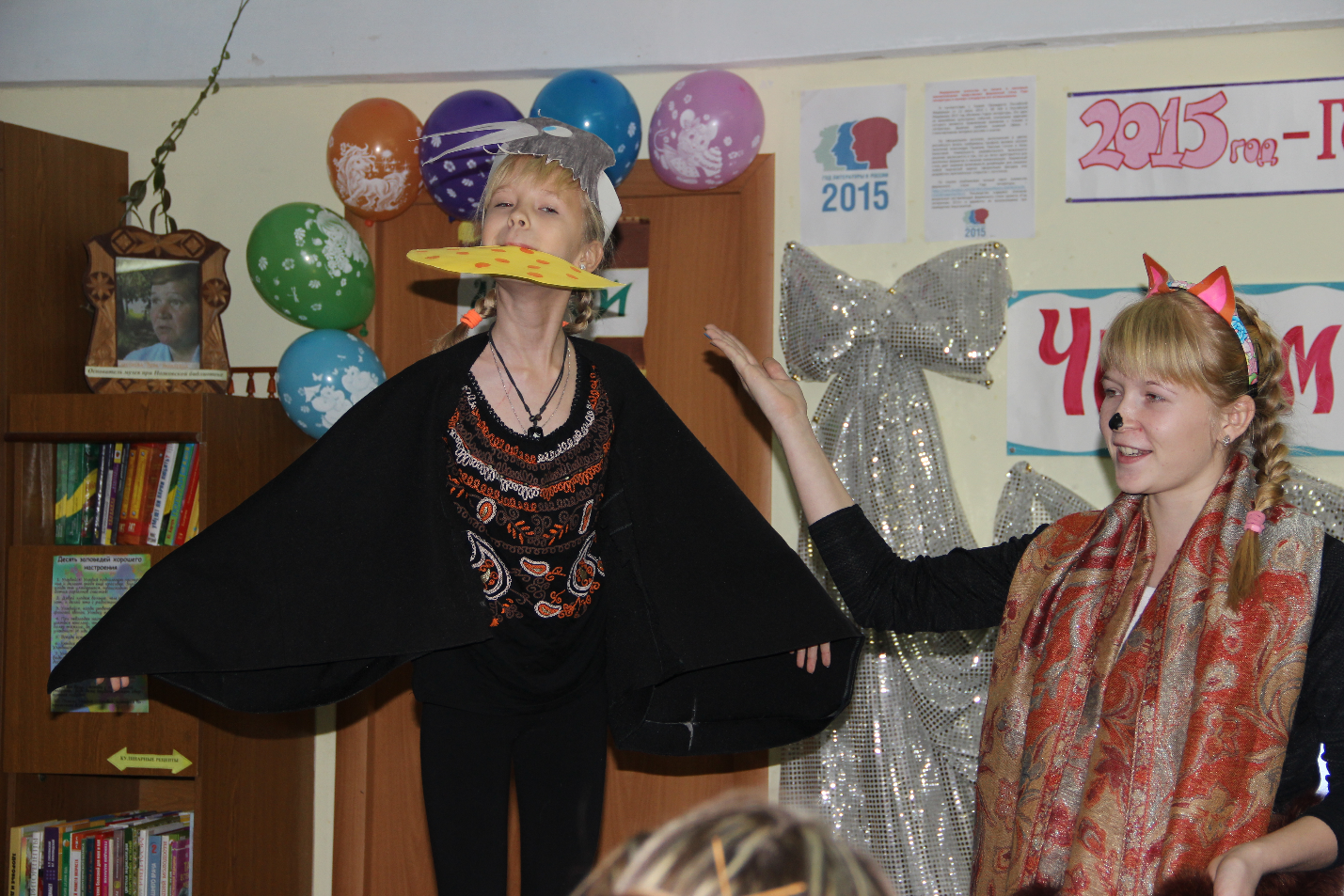 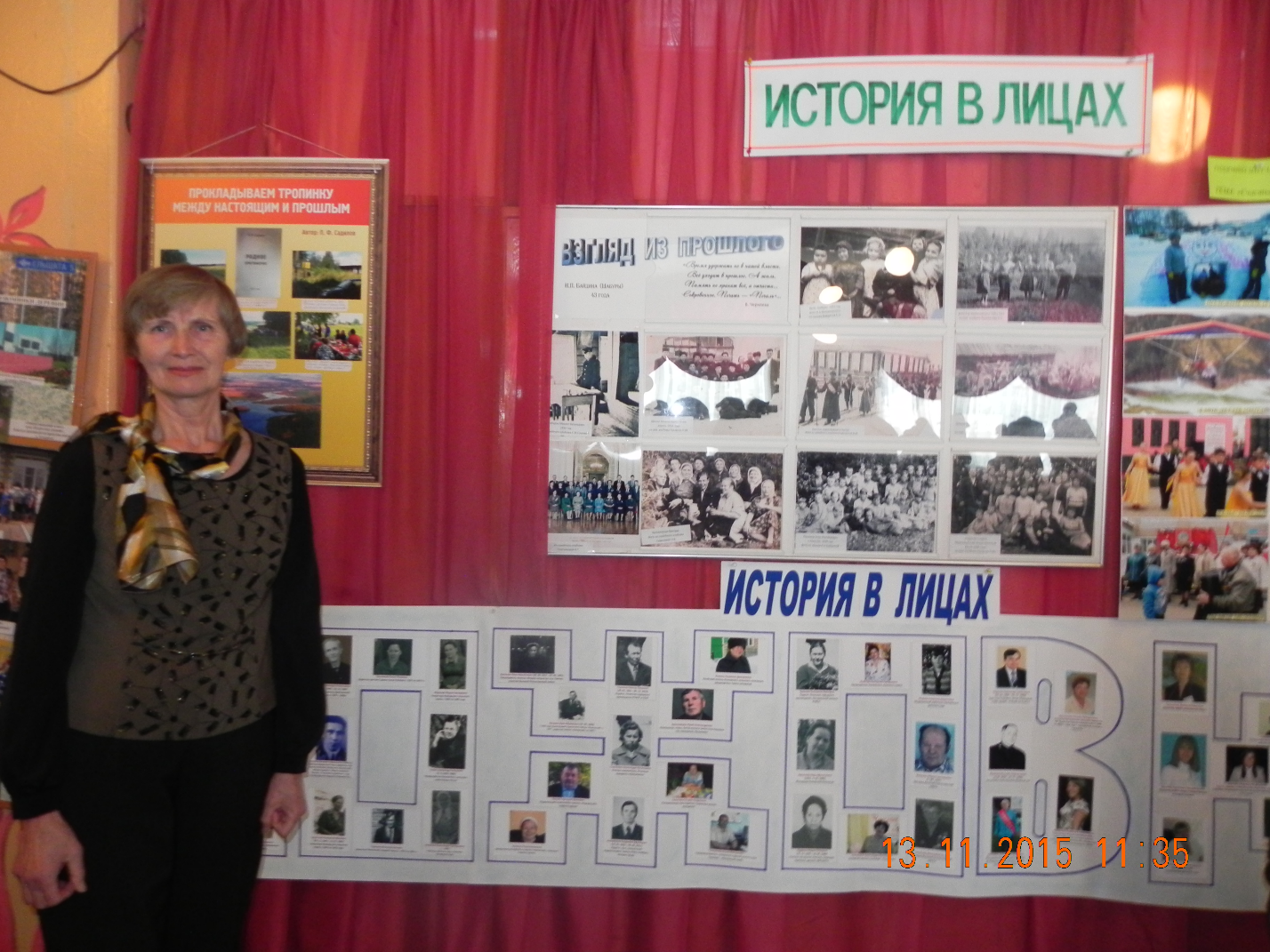 